CBA/ABATE of NC QUARTERLY CHAPTER & DISTRICT ACTIVITY SUMMARYChapter or District Name:  __________________________________   Date: _________________________Submitted by: ____________________________________________# of members on your chapter roster (to be checked against Membership Services records)  ___________Bank account balance:  $_________________Chapter Activities:  Please give a brief description of each event or fundraiser, indicating profit or no profit.  If profit, please provide check # and date the 20% assessment, where applicable, was sent to the State Treasurer (within 90 days – Article VII, Section 5-D, CBA Constitution)  Upcoming Events/Fundraisers:  List dates/times scheduled and what the event is.  Please indicate if information was sent to Information Services in order to help promote your event.CHAPTER & COMMUNICATION INFORMATION: All officer names and phone numbers AND email addresses.  List where chapter meets and when.  Also note if Chapter PO Box has changed.President: _______________________________________________________________________________________Vice President: ___________________________________________________________________________________Secretary: _______________________________________________________________________________________Treasurer: _______________________________________________________________________________________*Legislative Coordinator: ____________________________________________________________________________MSgt at Arms: ____________________________________________________________________________________Meeting Place/Date/Time: ___________________________________________________________________________New PO Box? ____________________________________________________________________________________*Please note that if a chapter has not assigned an LC, the role falls automatically to the President.Do you have an MSAP Coordinator(s)?  If so, please list here:________________________________________________________________________________________________________________________________________________________________________________________________Please provide this report to the State Secretary and State Treasurer on a quarterly basis:	January – March report is due in April	July – September report is due in October	April – June report is due in July	October – December reports is due in JanuaryThis report can be emailed, sent via snail mail, or brought to the Quarterly State meeting.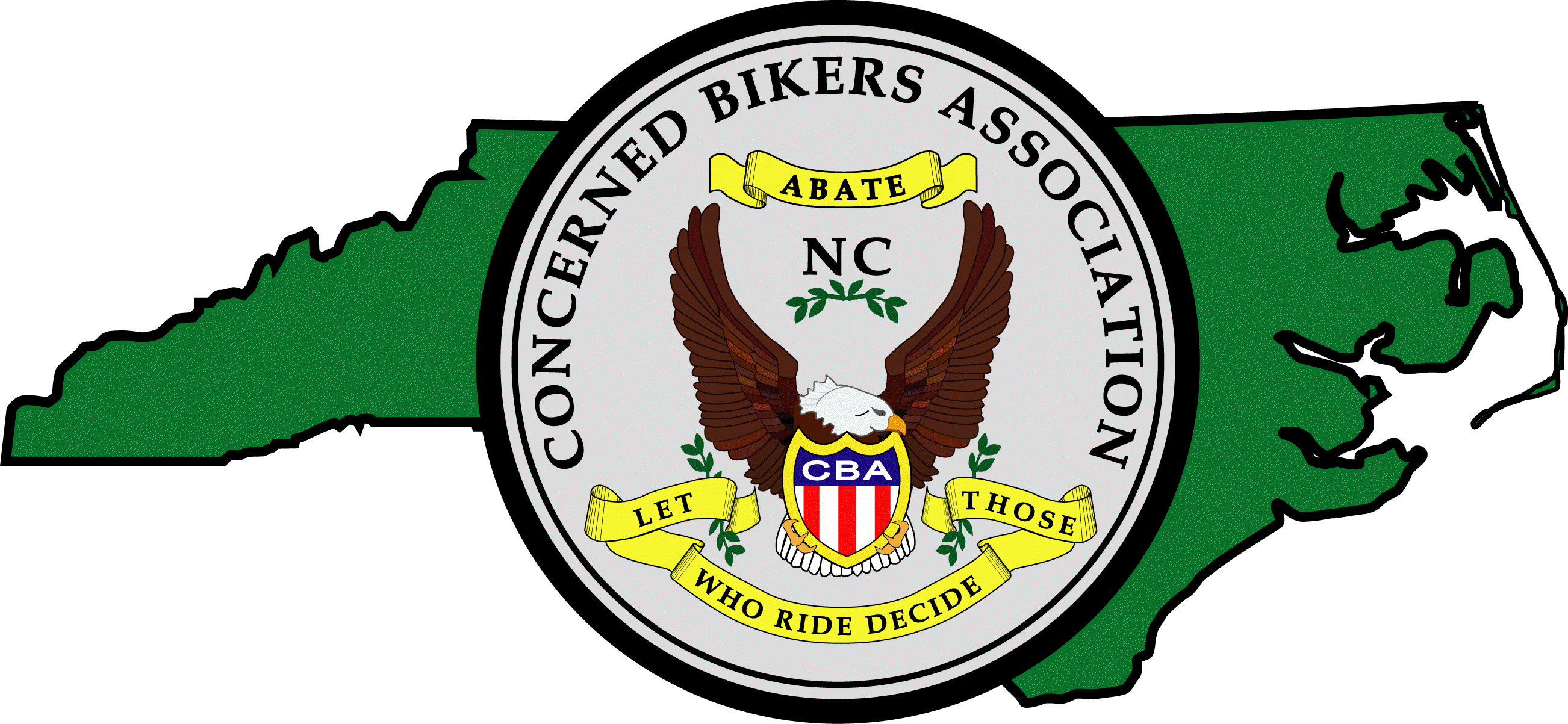 Reminder: send chapter update 
to State Info Director for 
quarterly newsletter input